Kategorie B 	 PlusEnergieBauten 	 PlusEnergieBau®-Diplom 2018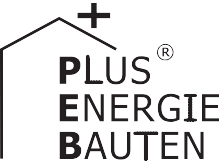 Das Dreifamilienhaus der AVI Immobilien Treuhand AG in Bätterkinden/BE zeichnet sich durch dachintegrierte Solarziegel sowie PV-Module an der Fassade, an den Balkonbrüstungen und auf dem Carport aus. Diese PV-Anlagen erzeugen rund 19’400 kWh Solarstrom pro Jahr oder 118% des Gesamtenergiebedarfs des Gebäudes von ca. 16’400 kWh/a. Die leistungsreduzierten Pa- natron-Solarziegel auf dem Ost-West-ausgerichteten Giebeldach sind diskret verbaut. Die 20 kW starke Batterie ermöglicht eine Netzabsicherung und erhöht den Solarstrom-Eigenver- brauchsanteil. Das Plus-Energie-Gebäude verfügt über Anschlüsse für Elektroautos und -velos.118%-PEB-MFH Immobilien, 3315 Bätterkinden/BEDas 271 m2 grosse Giebeldach des Dreifa- milienhauses der AVI Immobilien Treuhand AG in Bätterkinden ist ganzflächig mit Ost- West ausgerichteten Panatron-Solarziegeln gedeckt. Im Vergleich zu den ebenfalls opti- mal integrierten monokristallinen PV-Modu- len bei Satteldächern mit 140 bis über 160 kWh/m2a, bedeutet die – vor allem farblich bedingte – Leistungsreduktion mit bloss 42 kWh/m2a eine jährliche Energieeinbusse von rund 70%. (vgl. S. 50 Ziff. 8 ff)Zusammen mit der 49 m2 grossen Fassa- denanlage, den PV-Modulen an den Balkon- brüstungen und auf dem Carpot nutzt das PEB-MFH den Grossteil der äusseren Ge- bäudeflächen zur Solarstromerzeugung. Die PV-Module weisen eine Gesamtleistung von34  kWp  auf  und  erzeugen  jährlich  ca.19’400 kWh. Damit werden 118% des Ge- samtenergiebedarfs von ca. 16’400 kWh/a gedeckt. Das Dach weist einen vorbildlichen U-Wert von 0.11 W/m2K auf.Die Abwasserwärmenutzungsanlage ver- bessert die Energieeffizienz des Gebäudes. Die 20 kW starke Batterie erhöht den Ei- genverbrauchsanteil  des  Solarstroms. Bei einem Netzausfall kann sich das Gebäudesodr ro Bi bDiplom 2018.Technische DatenWärmedämmungWand:	20 cm	U-Wert:    0.14 W/m2KDach:	30 cm	U-Wert:     0.11 W/m2K0.18 W/m2K0.80 W/m2KEnergiebedarfEBF: 510 m2	kW	2Gesamt-EB:EnergieversorgungEigen-EV:	m2      kWp  kWh/m2a	%	kWh/aBestätigt von: Onyx Energie Dienste AG, 28.08.18Beteiligte PersonenStandort des Gebäudes AVI Immobilien Treuhand AG Kirchweg 14, 2557 StudenTel. 032 356 03 42, info@avi-immobilien.chGeneralplanerMSR-Technik Ingenieurbüro, Paul Zahnd Kirchweg 14, 2257 StudenTel. 079 375 15 78, info@msr-technik.chPV-AnlagenHTV AGKirchweg 14, 2557 StudenTel. 032 356 03 47, info@htv-ag.ch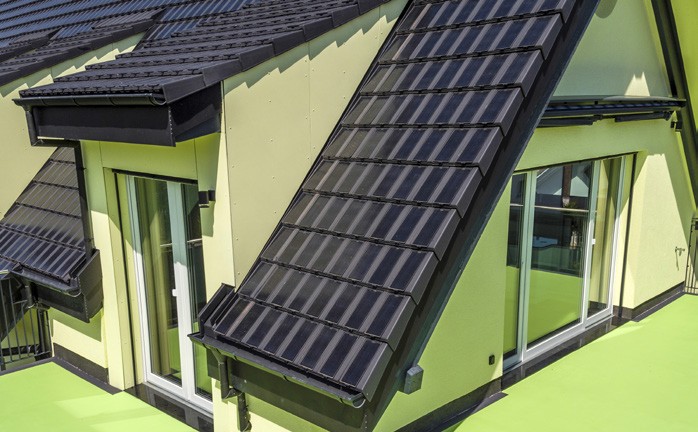 1	2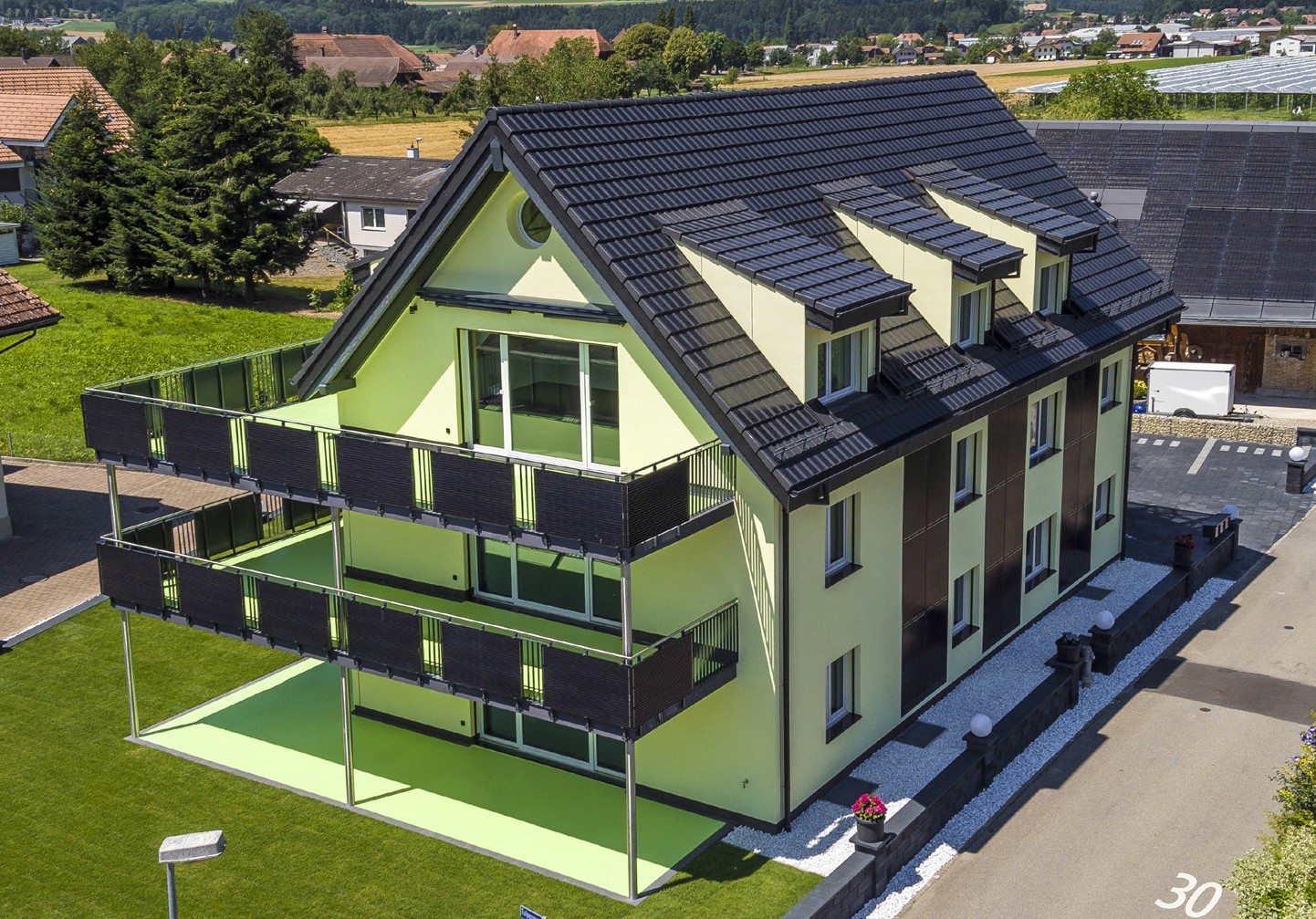 375 m2 der Gebäudehülle (inkl. Carpot) des MFH AVI Immobilien in Bätterkinden/BE werden zur Solarstromproduktion genutzt.Die Dachfläche ist mit speziellen Panatron Solar- modulen mit einer Leistung von 18.6 kWp oder 42 kWh/m2a (≈ 30% Jahresertrag) gedeckt.Schweizer Solarpreis 2018    |    Prix Solaire Suisse 2018   |    65